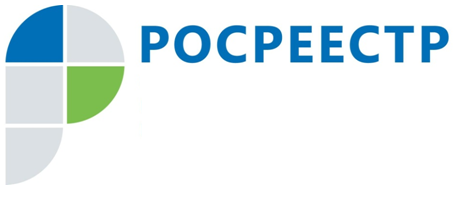 ПРЕСС-РЕЛИЗПодмосковный Росреестр составил рейтинг территориальных отделов
по эффективности земельного надзора за 7 месяцев 2017 годаМосковская область, 11 августа - С целью повышения эффективности государственного земельного надзора Управление Росреестра по Московской области (Управление) составляет рейтинг территориальных отделов, учитывающий количественные и качественные показатели работы государственных инспекторов 
по использованию и охране земель Московской области.По итогам работы за истекший период 2017 года лучшим стал Щелковский отдел Управления, государственные инспекторы по использованию и охране земель которого выявили 225 нарушения земельного законодательства. На втором месте межмуниципальный отдел по Егорьевскому и Шатурскому районам Управления – выявлено 160 нарушений. Третье место занимает межмуниципальный отдел 
по Истринскому и Красногорскому районам Управления - выявлено 321 нарушение. Также государственными инспекторами по использованию и охране земель Щелковского отдела Управления за 7 месяцев 2017 года проведено самое большое количество административных обследований – 236.Страница Управления Росреестра по Московской области в Facebook:Facebook.com/Управление-Росреестра-по-Московской-области-1125211070853056/?ref=bookmarks.Пресс-служба Управления Росреестра по Московской области:Гореева Кристина Вячеславовна k.goreeva@mail.ru +7 (915) 206-52-51